Meinung ungeschminkt 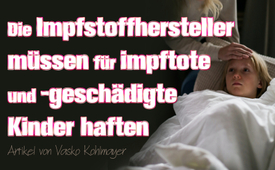 Die Impfstoffhersteller müssen für impftote und -geschädigte Kinder haften – ein Artikel von Vasko Kohlmayer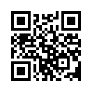 Seit der ausgerufenen Coroana-Pandemie gab es noch zu keiner Zeit einen einzigen Grund, der die genbasierte Covid-Spritze für gesunde Kinder rechtfertigen könnte. Beweise von Experten hierfür sind genug vorhanden, werden jedoch unterschlagen und ignoriert. Was für ein Verbrechen an den Kindern läuft hier gerade ab?!Während das Impfstoff-Narrativ in sich zusammenfällt, gibt es alle möglichen Eingeständnisse von verschiedenen Seiten des industriellen Impfstoff-Komplexes.Eines der erstaunlichsten kommt von der Weltgesundheitsorganisation (WHO). Es stammt von Dr. Soumya Swaminathan, der Chefwissenschaftlerin dieser korrupten Institution.Dies ist, was Dr. Swaminathan vergangene Woche zu sagen hatte:„Es gibt derzeit keine Beweise dafür, dass gesunde Kinder oder Jugendliche eine Booster-Impfung brauchen ... überhaupt keine Beweise.“Haben wir sie richtig verstanden? Es gibt überhaupt keine Beweise!Was Dr. Swaminathan meint, ist, dass es keine medizinische oder wissenschaftliche Rechtfertigung gibt, Kinder zu boostern (Auffrischungsimpfungen zu verabreichen). Keine ... null ... null!Auch wenn Dr. Swaminathan es nicht gesagt hat, gilt genau das Gleiche für die ersten Grundimpfungen, die Kinder erhalten haben.Mit anderen Worten, es gab niemals irgendeine Rechtfertigung für die Massenimpfungen von gesunden Kindern und Jugendlichen mit den Covid-19-Impfstoffen. Die Gründe dafür waren offensichtlich:- Gesunde Kinder haben nahezu kein Risiko für eine schwere Covid-Erkrankung.- Die Impfstoffe verhindern weder eine Infektion noch eine Übertragung (oder gar   schwer an Covid zu erkranken).- Die Impfstoffe bergen ein erhebliches Risiko für schwere Nebenwirkungen.Eine Vorstellung davon, wie gefährlich diese Impfstoffe für Kinder (und auch für alle Anderen) sind, erhalten Sie auf dieser Webseite [https://www.saveusnow.org.uk/covid-vaccine-scientific-proof-lethal] , worin über tausend wissenschaftliche Studien aufgelistet sind, von Peer-Reviewed Fachzeitschriften [die Artikel wurden von wissenschaftlichen Experten begutachtet]. Darin wurden die schweren Nebenwirkungen der Impfstoffe erörtert. Und trotzdem haben Millionen von Kindern auf der ganzen Welt diese gefährlichen Nebenwirkungen erlitten. Viele dieser Kinder sind gestorben oder erlitten schwere Nebenwirkungen. Sehen Sie hier, was einige ihrer Eltern dazu gesagt haben: „Der Tod und die Verletzungen dieser bedauernswerten gesunden Kinder waren völlig unnötig. Die Verletzungen und der Tod, die ihnen zugefügt wurden, stellen ein schweres Verbrechen dar.Die Hauptverantwortlichen für dieses Verbrechen sind die Impfstoffhersteller, die Politiker und die Gesundheitsbehörden, die diese unsicheren experimentellen „Impfstoffe“ für die Anwendung bei Kindern und Jugendlichen zugelassen haben. Und vergessen wir nicht die Medien.“Kürzlich forderte der kanadische Premierminister Justin Trudeau kanadische Kinder dazu auf, sich impfen zu lassen. Trudeau sprach zu den kanadischen Kindern: „Ihr könnt euch impfen lassen, sobald ihr fünf Jahre alt seid. Ich weiß, dass ihr aufgeregt seid und dass ihr es kaum erwarten könnt. In einigen Orten des Landes könnt ihr sogar schon jetzt einen Termin für kurz nach eurem [fünften] Geburtstag vereinbaren ...“Wie kann Trudeau wissen, dass Fünfjährige auf die Injektionen erpicht sind? Hat Trudeau keine eigenen Kinder? Hat schon einmal jemand ein Kind gesehen, das sich gerne eine Nadel in den Körper stechen lässt?Es lohnt sich, den 15-Sekunden-Videoclip von Trudeau anzuschauen, um zu sehen, wie heimtückisch diese Impftreiber fünfjährige Kinder lächelnd dazu drängen, gefährliche und unwirksame Substanzen zu erhalten, die sie absolut nicht brauchen.Justin Trudeaus Demagogie [ideologische Aufstachelung] wurde von US-Präsident Joe Biden getoppt, der in seiner Rede im Weißen Haus am 3. November des vergangenen Jahres folgendes sagte:„Heute ist ein großer Tag für amerikanische Eltern, amerikanische Familien und amerikanische Kinder. Wir haben einen großen Schritt nach vorn gemacht, um unseren Weg aus dieser Pandemie weiter zu beschleunigen. Nach monatelanger strenger und unabhängiger wissenschaftlicher Prüfung haben die Food and Drug Administration [US-Behörde für Lebens- und Arzneimittelüberwachung], — die FDA — und die Centers for Disease Control and Prevention [U.S. Seuchenschutzbehörden] — die CDC — den Impfstoff COVID-19 für Kinder im Alter von 5 bis 11 Jahren empfohlen ... Also, Eltern von Kindern ab fünf Jahren, bitte lassen Sie sie impfen ... Dieser Impfstoff ist sicher und wirksam. Also lassen Sie Ihre Kinder impfen, um sich selbst und andere zu schützen, um die Ausbreitung zu stoppen und um uns zu helfen, diese Pandemie zu besiegen.“Im Gegensatz zu den Behauptungen Bidens wissen wir heute, dass diese Impfstoffe weder eine Infektion verhindern noch die Ausbreitung stoppen. Diese Impfstoffe wurden in einem überstürzten und undurchsichtigen Verfahren von korrupten Beamten der so genannten öffentlichen Gesundheitsbehörden „genehmigt“, die von Pharmaunternehmen kontrolliert werden, und zwar durch die so genannte „Regulatory Capture“. [Vereinnahmung einer Regulierungsbehörde]Paradoxerweise forderte Joe Biden in derselben Rede Amerikas Senioren auf, sich nach mehreren Impfungen noch eine Auffrischungsimpfung geben zu lassen, zusätzlich zu den Impfungen, die er zuvor den amerikanischen Kindern aufgenötigt hat. Mit anderen Worten: Die ursprünglichen Impfstoffe – von denen anfangs behauptet wurde, sie seien zu 95 Prozent wirksam – hatten bei den Erwachsenen versagt, und dennoch waren die Impfbefürworter erpicht darauf, 5-Jährige mit denselben Impfstoffen zu versorgen.Die Verursacher dieser Travestie [absurden Kampagne] gegen unsere Kinder müssen zur Verantwortung gezogen werden, damit so etwas nie wieder geschieht.von ug./avr.Quellen:https://www.lewrockwell.com/2022/01/vasko-kohlmayer/the-vaccinators-must-answer-for-deaths-and-injuries-to-healthy-children/Das könnte Sie auch interessieren:#Coronavirus - Covid-19 - www.kla.tv/Coronavirus

#WHO - www.kla.tv/WHO

#GesundheitMedizin - Gesundheit & Medizin - www.kla.tv/GesundheitMedizin

#MeinungUngeschminkt - Meinung ungeschminkt - www.kla.tv/MeinungUngeschminkt

#Impfen - Impfen – ja oder nein? Fakten & Hintergründe ... - www.kla.tv/ImpfenKla.TV – Die anderen Nachrichten ... frei – unabhängig – unzensiert ...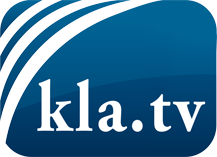 was die Medien nicht verschweigen sollten ...wenig Gehörtes vom Volk, für das Volk ...tägliche News ab 19:45 Uhr auf www.kla.tvDranbleiben lohnt sich!Kostenloses Abonnement mit wöchentlichen News per E-Mail erhalten Sie unter: www.kla.tv/aboSicherheitshinweis:Gegenstimmen werden leider immer weiter zensiert und unterdrückt. Solange wir nicht gemäß den Interessen und Ideologien der Systempresse berichten, müssen wir jederzeit damit rechnen, dass Vorwände gesucht werden, um Kla.TV zu sperren oder zu schaden.Vernetzen Sie sich darum heute noch internetunabhängig!
Klicken Sie hier: www.kla.tv/vernetzungLizenz:    Creative Commons-Lizenz mit Namensnennung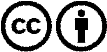 Verbreitung und Wiederaufbereitung ist mit Namensnennung erwünscht! Das Material darf jedoch nicht aus dem Kontext gerissen präsentiert werden. Mit öffentlichen Geldern (GEZ, Serafe, GIS, ...) finanzierte Institutionen ist die Verwendung ohne Rückfrage untersagt. Verstöße können strafrechtlich verfolgt werden.